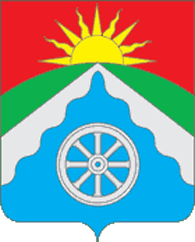 РОССИЙСКАЯ ФЕДЕРАЦИЯОРЛОВСКАЯ ОБЛАСТЬ АДМИНИСТРАЦИЯ ВЕРХОВСКОГО РАЙОНАПОСТАНОВЛЕНИЕ «12»  января  2021 г.  	            № 04       пгт. ВерховьеО внесении изменений в постановление администрации Верховского района «О создании консультативного Совета по вопросам межнациональных и межконфессиональных отношений»           В связи с производственной необходимостью, в соответствии с постановлением от 11 января 2019 года № 21  «О создании консультативного Совета по вопросам межнациональных и межконфессиональных отношений», п о с т а н о в л я ю:            1. Приложение 2 к Постановлению администрации Верховского района от 11 января 2019 года № 21  «О создании консультативного Совета по вопросам межнациональных и межконфессиональных отношений»- в «Состав консультативного Совета по межнациональных  и межконфессиональным отношениям»:1.1. Добавить «Ягупова Лариса Вячеславовна- начальник Управления организационно-правовой, кадровой работы, делопроизводства и архива администрации Верховского района».           2. Обнародовать  и разместить настоящее постановление  на официальном Интернет- сайте Верховского района ( adminverhov.ru).           3. Постановление вступает в силу  со дня обнародования.           4. Контроль за исполнением данного  постановления оставляю за собой.Глава   Верховского района                                                 В.А.Гладских